Профориентация школьниковПомощь школьникам в осознанном выборе будущей профессии оказывают специалисты центра занятости Темрюкского района. Проведены профориентационные мероприятия в МБОУ СОШ № 16 поселка Таманский для учащихся старших классов. Ребят познакомили с технологией  выбора профессии. Рассказали об интерактивном портале службы труда и занятости населения министерства труда и социального развития Краснодарского края www.kubzan.ru и портале общероссийской базы вакансий «Работа России»: www.trudvsem.ru. На этих сайтах учащиеся могут получать информацию о востребованных профессиях.В ходе мероприятий школьников информировали о ситуации на рынке труда Темрюкского района, о возможности трудоустройства в период весенних каникул, требованиях трудового законодательства в области оплаты и охраны труда несовершеннолетних. С целью выявления и оценки профессиональных интересов, склонностей и способностей несовершеннолетних было проведено тестирование на сайте «Работа России», по результатам которого ребята получили рекомендации по выбору профессии.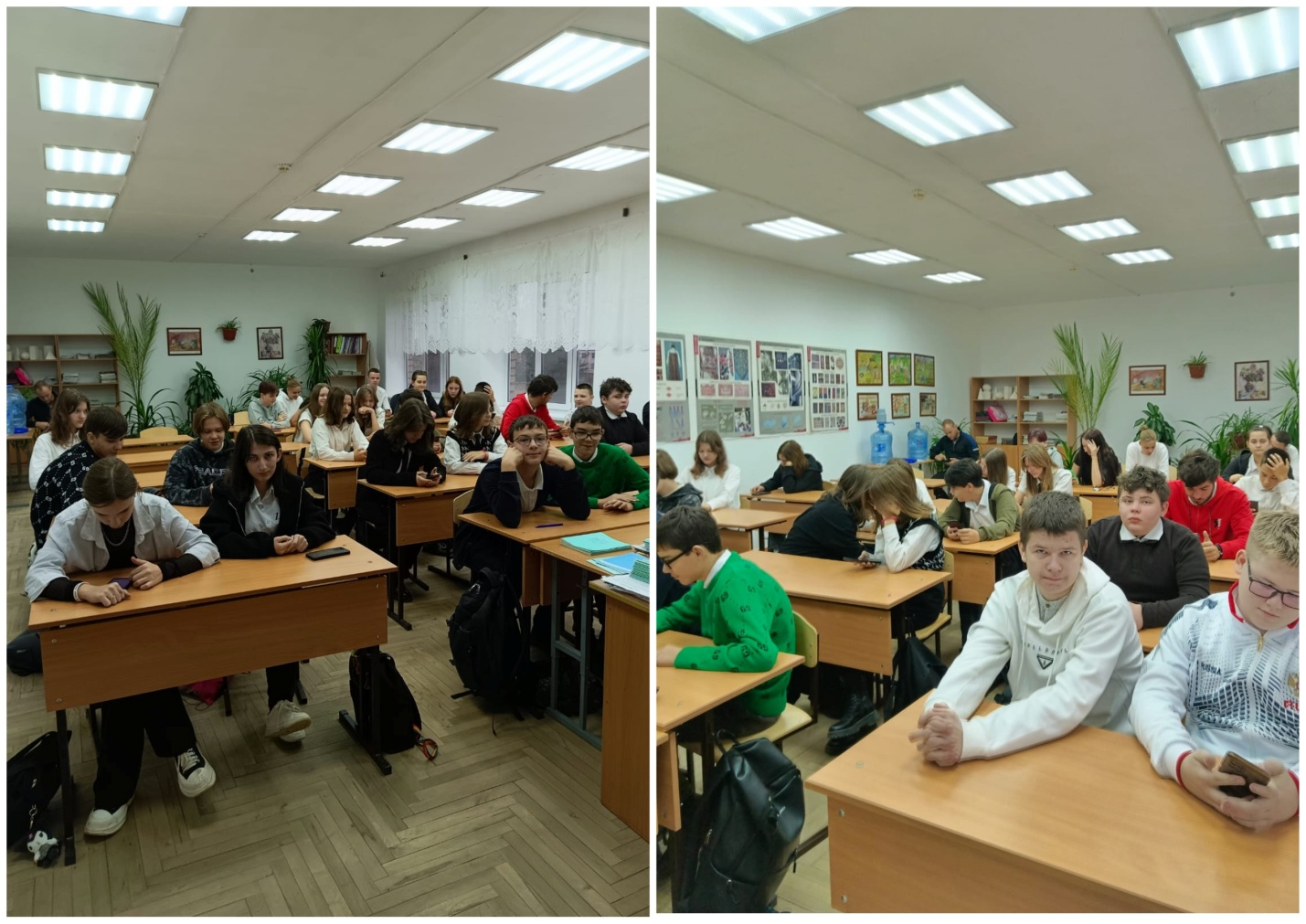 